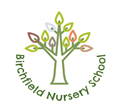 BIRCHFIELD NURSERY SCHOOLREMOTE LEARNING POLICYIntentSince March 2020 schools across the globe have faced the challenge of ensuring that pupis receive the very best education whist battling a global pandemic which has caused repeated disruption to the usual rhythm of the school year.The Education Endowment Foundation (EEF) has found that the effectiveness of remote teaching is determined by many of the same factors as determine the effectiveness of live classroom teaching. For example:ensuring pupils receive clear explanationssupporting growth in confidence with new material through scaffolded practiceapplication of new knowledge or skillsenabling pupils to receive feedback on how to progress At Birchfield Nursery school we endeavour to deliver an educational offer that has regard for what constitutes effective practice within what is possible within the schools resources. Our remote offer is planned to promote seamless transitions between on site and remote education ensuring equality of opportunity for those accessing nursery or not.We are aware of our safeguarding duties and see the delivery of a consistent, monitored remote offer as crucial to supporting safeguarding for those families not accessing on site education.ImplementationImpactFollowing lockdowns in Spring/Summer 2020 and spring 2021, we saw children return to nursery with minimal regression. We address this immediately through repeat baselines and addressing gaps and strengths across the areas of learning.Ref:https://www.gov.uk/government/publications/remote-education-good-practice/remote-education-good-practiceActionStaffMonitoringAoLBig Question circulated weeklyHPDaily responses and further suggestions to promote learning and developmentAllMaths ‘Number of the week’VMcDaily responses and further suggestions to promote learning and development including problem solving opportunities MathsCommunicationBedtime storiesAllNightly story from all staff in rotation linked to core curriculum texts.Follow up suggestions monitored by staff in charge of textPSDCommunicationPhonics sessionsEW/McVideo sessions of RWINc/Phase One phonics linked to child’s most recent assessments.LiteracyContact calls (SEND)JHWeekly contact calls to those on SEND registerContact calls (SALT)SJWeekly contact call and Wellcom planning linked to child’s most recent assessmentCommunicationContact calls (Safeguarding)CLCalls linked to levels of need for those with highlighted safeguarding concernsContact calls (Nurture and family support)WR/HPCalls to those who have requested mental health and wellbeing supportAll remote learning is delivered via Tapestry onlineAll remote learning is delivered via Tapestry onlineAll remote learning is delivered via Tapestry onlineAll remote learning is delivered via Tapestry online